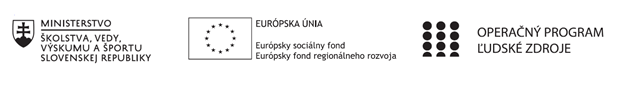 Písomný výstup pedagogického klubu 10.Pokyny k vyplneniu Písomného výstupu pedagogického klubu:	Písomný výstup zahrňuje napr. osvedčenú pedagogickú prax, analýzu s odporúčaniami, správu s odporúčaniami. Vypracováva sa jeden písomný výstup za polrok. V riadku Prioritná os – VzdelávanieV riadku špecifický cieľ – riadok bude vyplnený v zmysle zmluvy o poskytnutí NFPV riadku Prijímateľ -  uvedie sa názov prijímateľa podľa zmluvy o poskytnutí nenávratného finančného príspevku (ďalej len "zmluva o NFP")V riadku Názov projektu -  uvedie sa úplný názov projektu podľa zmluvy NFP, nepoužíva sa skrátený názov projektu V riadku Kód projektu ITMS2014+ - uvedie sa kód projektu podľa zmluvy NFPV riadku Názov pedagogického klubu (ďalej aj „klub“) – uvedie sa  celý názov klubu V riadku Meno koordinátora pedagogického klubu – uvedie sa celé meno a priezvisko koordinátora klubuV riadku Školský polrok -  výber z dvoch možnosti – vypracuje sa za každý polrok zvlášťseptember RRRR – január RRRR február RRRR – jún RRRR V riadku Odkaz na webové sídlo zverejnenej správy – uvedie sa odkaz / link na webovú stránku, kde je písomný výstup zverejnenýV tabuľkách Úvod ,Jadro a Záver sa popíše výstup v požadovanej štruktúre V riadku Vypracoval – uvedie sa celé meno a priezvisko osoby/osôb (členov klubu), ktorá písomný výstup vypracovala  V riadku Dátum – uvedie sa dátum vypracovania písomného výstupuV riadku Podpis – osoba/osoby, ktorá písomný výstup vypracovala sa vlastnoručne   podpíšeV riadku Schválil - uvedie sa celé meno a priezvisko osoby, ktorá písomný výstup schválila (koordinátor klubu/vedúci klubu učiteľov) V riadku Dátum – uvedie sa dátum schválenia písomného výstupu V riadku Podpis – osoba, ktorá písomný výstup schválila sa vlastnoručne podpíše.Prioritná osVzdelávanieŠpecifický cieľ1.1.1 Zvýšiť inkluzívnosť a rovnaký prístup ku kvalitnému vzdelávaniu a zlepšiť výsledky a kompetencie detí a žiakovPrijímateľStredná priemyselná škola dopravná , Hlavná 113 KošiceNázov projektuPrepojenie vzdelávania s praxou na SPŠD v KošiciachKód projektu  ITMS2014+NFP 312010AGS2Názov pedagogického klubu Technika v dobe IKTMeno koordinátora pedagogického klubuIng. Henrieta HorniakováŠkolský polrok 2020/2021 september 2020 – január 2021Odkaz na webové sídlo zverejnenia písomného výstupuwww.spsdopravnake.skÚvod:Klub Technika v dobe IKT, jeho zameranie, ciele a popis činností, komplikácií a záverov.Kľúčové slová: Klub, IKT, odborné predmety, rámcový plán, online priestor, platforma, pomôcky, vedomosti.Počas prvého polroka školského roka 2020/2021 s uvedením do praxe schváleného projektu Prepojenie vzdelávania s praxou na SPŠD a jeho podaktivite 1.3 - realizácia pedagogických klubov začal pracovať aj klub Technika v dobe IKT. Klub má 5 členov a stretáva sa dvakrát za mesiac, v utorok na dve hodiny podľa rámcového plánu zaslaného na začiatku školského roka. Jeho náplň členovia dodržiavajú a aplikujú na súčasnú situáciu s obmedzeniami v súvislosti s pandemickou situáciou. Jadro:Popis témy/problémČinnosť klubu pozostávala zo stretnutí piatich členov klubu: učiteľov odborných predmetov. Stretnutia sa realizovali  raz za dva týždne, dve hodiny. Aj keď podľa plánu mali byť stretnutia realizované na Hlavnej 113, v odborných miestnostiach podľa aktuálne preberanej témy, pandemická situácia zapríčinila ich presun do online priestoru. Členovia sa dohodli na stretnutiach cez platformu MS Teams, nakoľko táto sa využíva na našej škole aj ako priestor vyučovania, členovia mali vytvorené kontá a aj na klube sa v práci s touto platformou mohli zdokonaliť, vymeniť si skúsenosti a poradiť si v prípade problémov. Na stretnutiach si členovia vymieňali skúsenosti so zavedením nových predmetov, riešili prípadné problémy a hľadali riešenia. Cieľom bolo pomôcť učiteľom odborných predmetov zdokonaliť sa v IKT, ich používaní, nielen ako prostriedkov na prezentáciu ale aj ako pomôcok, nástrojov pre žiakov, pomocou ktorých môžu samostatne riešiť problémy, hľadať riešenia a nadobúdať nové vedomosti samostatne.Stretnutia aj naďalej budú prednostne zamerané na využívanie počítača, mobilného telefónu, mikroprocesorov pri výuke. Učitelia si budú vymieňať nápady na možnosť využitia technických zariadení na výuku, ktoré doteraz nepoužívali. Záver:Zhrnutia a odporúčania pre činnosť pedagogických zamestnancovČlenovia klubu vďaka týmto stretnutiam mali výbornú možnosť zdokonaliť sa v používaní platformy MS Teams. Na stretnutiach si navzájom pomáhali a radili si pri používaní rôznych metód vyučovania v rámci pandemickej situácie a vyučovania dištančnou formou. Stretnutia boli s využitím IKT, teda si mohli aj názorne takýto spôsob vyskúšať.Najčastejšími prostriedkami IKT bol PC, tablet a mobilný telefón, na ktorých si členovia inštalovali rôzne aplikácie, vyhľadávali učebné a študijné materiály a navzájom si vymieňali skúsenosti s nimi. Zdokonalili sa v používaní MS Teams, vytváraní testov na edupage, zdieľaní dokumentov.Vypracoval (meno, priezvisko)Ing. Henrieta HorniakováDátum25.1.2021PodpisSchválil (meno, priezvisko)DátumPodpis